MEMORANDUM  DEPARTMENT OF TRANSPORTATIONStandards and Specifications Unit4201 East Arkansas AvenueDenver, Colorado 80222(303)757-9474FAX (303)757-9820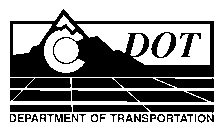 DATE:	October 21, 2010TO:	All Holders of Standard Special Provisions	FROM:	Larry Brinck, Standards and Specifications EngineerSUBJECT:	Revision of Section 109, Asphalt Cement Cost Adjustment	(Asphalt Cement Paid Separately)Effective this date, our unit is issuing a revised version of the standard special provision, Revision of Section 109, Asphalt Cement Cost Adjustment (Asphalt Cement Paid Separately).  This revised version is 2 pages long.  It replaces and makes obsolete the previous version of this special provision, dated December 16, 2009.  It is to be used in projects with item 411 Asphalt Cement, beginning with projects advertised on or after November 18, 2010.  Please feel free, however, to use this special provision in projects advertised before this date.The designer should add a Planned Force Account item called F/A Asphalt Cement Cost Adjustment, Pay Item 700-70019 to the plans and project special provisions to account for the possibility that an adjustment will be required.  This revision clarifies which pay items are subject to the asphalt cement cost adjustment.  Those of you who keep books of Standard Special Provisions should replace the now obsolete version of this special provision with this revised one. For your convenience, we are attaching a new Index of Standard Special Provisions, dated October 21, 2010.  In addition, you will find this and other special provisions that are being issued this date in one place in the CDOT Construction Specifications web site:http://www.coloradodot.info/business/designsupport/construction-specifications/2005-construction-specsPlease click on the hyperlink titled “Recently Issued Special Provisions” to access this and other special provisions that have been issued as of this date.LB/mrsAttachment
Distribution: Per Distribution List